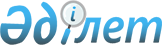 О внесении изменений в решение Мойынкумского районного маслихата от 22 декабря 2014 года № 31-4 "О районном бюджете на 2015 - 2017 годы"Решение маслихата Мойынкумского района Жамбылской области от 3 сентября 2015 года № 37-2. Зарегистрировано Департаментом юстиции Жамбылской области 9 сентября 2015 года № 2747       Примечание РЦПИ.

       В тексте документа сохранена пунктуация и орфография оригинала.

      В соответствии со статьей 109 Бюджетного кодекса Республики Казахстан от 4 декабря 2008 года, статьей 6 Закона Республики Казахстан "О местном государственном управлении и самоуправлении в Республике Казахстан" от 23 января 2001 года и решением Жамбылского областного маслихата от 21 августа 2015 года № 39-3 "О внесении изменений в решение Жамбылского областного маслихата от 11 декабря 2014 года № 33-3 "Об областном бюджете на 2015-2017 годы" (зарегистрировано в Реестре государственной регистрации нормативных правовых актов № 2736) районный маслихат РЕШИЛ:

      1.  Внести в решение Мойынкумского районного маслихата от 22 декабря 2014 года №31-4 "О районном бюджете 2015-2017 годы" (зарегистрировано в Реестре государственной регистрации нормативных правовых актов №2452, опубликовано 6 января 2015 года в газете "Мойынқұм таңы" №3-4) следующие изменения:

      в пункте 1:

      в подпункте 1):

      цифры "4 241 237" заменить цифрами "4 252 505";

      цифры "3 175 401" заменить цифрами "3 156 669";

      в подпункте 2):

      цифры "4 292 954" заменить цифрами "4 304 222";

      в подпункте 3):

      цифры "44 694" заменить цифрами "44 669";

      Приложения №1, №2 к указанному решению изложить в новой редакции согласно приложениям к настоящему решению.

      2.  Настоящее решение вступает в силу со дня государственной регистрации в органах юстиции и вводится в действие с 1 января 2015 года. 

 Бюджет Мойынкумского района на 2015 год Перечень бюджетных программ поселковых, аульных (сельских) округов на 2015 год      тыс тенге


					© 2012. РГП на ПХВ «Институт законодательства и правовой информации Республики Казахстан» Министерства юстиции Республики Казахстан
				
      Председатель сессии

Секретарь 

      районного маслихата

районного маслихата

       М. Сейдалиев

Ш. Исабеков
Приложение к решению
Мойынкумского районного
маслихата № 37-2 от
3 сентября 2015 года Приложение № 1 к решению
Мойынкумского районного
маслихата № 31-4 от 22 декабря
2014 года Категория

Категория

Категория

Категория

Сумма, тысяч тенге

Класс

Класс

Класс

Сумма, тысяч тенге

Подкласс

Подкласс

Сумма, тысяч тенге

Наименование доходов

1

2

3

4

5

1. ДОХОДЫ

4252505

1

Налоговые поступления

1079949

01

Подоходный налог

130705

2

Индивидуальный подоходный налог

130705

03

Социальный налог

102902

1

Социальный налог

102902

04

Hалоги на собственность

828039

1

Налоги на имущество

787537

3

Земельный налог

4058

4

Налог на транспортные средства

35624

5

Единый земельный налог

820

05

Внутренние налоги на товары, работы и услуги

15381

2

Акцизы

4400

3

Поступления за использование природных и других ресурсов

3967

4

Сборы за ведение предпринимательской и профессиональной деятельности

6763

5

Налог на игорный бизнес

251

07

Прочие налоги

42

1

Прочие налоги

42

08

Обязательные платежи, взимаемые за совершение юридически значимых действий и (или) выдачу документов уполномоченными на то государственными органами или должностными лицами

2880

1

Государственная пошлина

2880

2

Hеналоговые поступления

11636

01

Доходы от государственной собственности

426

1

Поступления части чистого дохода государственных предприятий

225

5

Доходы от аренды имущества, находящегося в государственной собственности

201

04

Штрафы, пени, санкции, взыскания, налагаемые государственными учреждениями, финансируемыми из государственного бюджета, а также содержащимися и финансируемыми из бюджета (сметы расходов) Национального Банка Республики Казахстан

2822

1

Штрафы, пени, санкции, взыскания, налагаемые государственными учреждениями, финансируемыми из государственного бюджета, а также содержащимися и финансируемыми из бюджета (сметы расходов) Национального Банка Республики Казахстан, за исключением поступлений от организаций нефтяного сектора

2822

06

Прочие неналоговые поступления

8388

1

Прочие неналоговые поступления

8388

3

Поступление от продажи основного капитала

4251

01

Продажа государственного имущества, закрепленного за государственными учреждениями

0

1

Продажа государственного имущества, закрепленного за государственными учреждениями

0

03

Продажа земли и нематериальных активов

4251

1

Продажа земли

4000

2

Продажа нематериальных активов

251

4

Поступление трансфертов

3156669

02

Трансферты из вышестоящих органов государственного управления

3156669

2

Трансферты из областного бюджета

3156669

Функциональная группа

Функциональная группа

Функциональная группа

Функциональная группа

Сумма, тысяч тенге

Администратор бюджетных программ

Администратор бюджетных программ

Администратор бюджетных программ

Сумма, тысяч тенге

Программа

Программа

Сумма, тысяч тенге

Наименование

1

2

3

4

5

2. РАСХОДЫ

4304222

01

Государственные услуги общего характера

380579

112

Аппарат маслихата района (города областного значения)

17051

001

Услуги по обеспечению деятельности маслихата района (города областного значения)

16781

003

Капитальные расходы государственного органа

270

122

Аппарат акима района (города областного значения)

103696

001

Услуги по обеспечению деятельности акима района (города областного начения)

101761

003

Капитальные расходы государственного органа

1935

123

Аппарат акима района в городе, города районного значения, поселка, села, сельского округа

210528

001

Услуги по обеспечению деятельности акима района в городе, города районного значения, поселка, села,сельского округа

209158

022

Капитальные расходы государственного органа

1370

452

Отдел финансов района (города областного значения)

16845

001

Услуги по реализации государственной политики в области исполнения бюджета и управления коммунальной собственностью района (города областного значения)

14623

003

Проведение оценки имущества в целях налогообложения

1657

010

Приватизация, управление коммунальным имуществом, постприватизационная деятельность и регулирование споров, связанных с этим

270

018

Капитальные расходы государственного органа

295

453

Отдел экономики и бюджетного планированиярайона (города областного значения)

14426

001

Услуги по реализации государственной политики в области формирования и развития экономической политики, системы государственного планирования

14276

004

Капитальные расходы государственного органа

150

458

Отдел жилищно-коммунального хозяйства, пассажирского транспорта, автомобильных дорог, строительства и жилищной инспекции района (города областного значения)

10604

001

Услуги по реализации государственной политики на местном уровне в области жилищно-коммунального хозяйства, пассажирского транспорта, автомобильных дорог, строительства и жилищной инспекции

10444

013

Капитальные расходы государственного органа

160

494

Отдел предпринимательства и промышленности района (города областного значения)

7429

001

Услуги по реализации государственной политики на местном уровне в области развития предпринимательства и промышленности

7354

003

Капитальные расходы государственного органа

75

02

Оборона

18466

122

Аппарат акима района (города областного значения)

2721

005

Мероприятия в рамках исполнения всеобщей воинской обязанности

2721

122

Аппарат акима района (города областного значения)

15745

006

Предупреждение и ликвидация чрезвычайных ситуаций масштаба района (города областного значения)

15745

03

Общественный порядок, безопасность, правовая, судебная, уголовно-исполнительная деятельность

1503

458

Отдел жилищно-коммунального хозяйства, пассажирского транспорта и автомобильных дорог района (города областного значения)

1503

021

Обеспечение безопасности дорожного движения в населенных пунктах

1503

04

Образование

2784058

464

Отдел образования района (города областного значения)

450041

009

Обеспечение деятельности организаций дошкольного воспитания и обучения

246725

040

Реализация государственного образовательного заказа в дошкольных организациях образования

203316

464

Отдел образования района (города областного значения)

2130674

003

Общеобразовательное обучение

1939629

006

Дополнительное образование для детей

191045

465

Отдел физической культуры и спорта района (города областного значения)

41326

017

Дополнительное образование для детей и юношества по спорту

41326

464

Отдел образования района (города областного значения)

130312

001

Услуги по реализации государственной политики на местном уровне в области образования

12520

004

Информатизация системы образования в государственных учреждениях образования района (города областного значения)

10000

005

Приобретение и доставка учебников, учебно-методических комплексов для государственных учреждений образования района (города областного значения)

29066

007

Проведение школьных олимпиад, внешкольных мероприятий и конкурсов районного (городского) масштаба

920

012

Капитальные расходы государственного органа

150

015

Ежемесячная выплата денежных средств опекунам (попечителям) на содержание ребенка-сироты (детей-сирот), и ребенка (детей), оставшегося без попечения родителей

7096

022

Выплата единовременных денежных средств казахстанским гражданам, усыновившим (удочерившим) ребенка (детей)-сироту и ребенка (детей), оставшегося без попечения родителей

895

029

Обследование психического здоровья детей и подростков и оказание психолого-медико-педагогической консультативной помощи населению

11587

067

Капитальные расходы подведомственных государственных учреждений и организаций

58078

466

Отдел архитектуры, градостроительства и строительства района (города областного значения)

31705

037

Строительство и реконструкция объектов образования

31705

06

Социальная помощь и социальное обеспечение

144415

451

Отдел занятости и социальных программ района (города областного значения)

95445

002

Программа занятости

27700

004

Оказание социальной помощи на приобретение топлива специалистам здравоохранения, образования, социального обеспечения, культуры, спорта и ветеринарии в сельской местности в соответствии с законодательством Республики Казахстан

6000

005

Государственная адресная социальная помощь

1045

006

Оказание жилищной помощи

10

007

Социальная помощь отдельным категориям нуждающихся граждан по решениям местных представительных органов

5350

010

Материальное обеспечение детей-инвалидов, воспитывающихся и обучающихся на дому

858

014

Оказание социальной помощи нуждающимся гражданам на дому

6056

016

Государственные пособия на детей до 18 лет

31387

017

Обеспечение нуждающихся инвалидов обязательными гигиеническими средствами и предоставление услуг специалистами жестового языка, индивидуальными помощниками в соответствии с индивидуальной программой реабилитации инвалида

14194

052

Проведение мероприятий, посвященных семидесятилетию Победы в Великой Отечественной войне

2845

451

Отдел занятости и социальных программ района (города областного значения)

48757

001

Услуги по реализации государственной политики на местном уровне в области обеспечения занятости и реализации социальных программ для населения

25022

011

Оплата услуг по зачислению, выплате и доставке пособий и других социальных выплат

400

025

Внедрение обусловленной денежной помощи по проекту "Өрлеу"

23335

458

Отдел жилищно-коммунального хозяйства, пассажирского транспорта и автомобильных дорог района (города областного значения)

213

050

Реализация Плана мероприятий по обеспечению прав и улучшению качества жизни инвалидов

213

07

Жилищно-коммунальное хозяйство

291986

464

Отдел образования района (города областного значения)

4858

026

Ремонт объектов в рамках развития городов и сельских населенных пунктов по Дорожной карте занятости 2020

4858

458

Отдел жилищно-коммунального хозяйства, пассажирского транспорта и автомобильных дорог района (города областного значения)

110681

012

Функционирование системы водоснабжения и водоотведения

110681

466

Отдел архитектуры, градостроительства и строительства района (города областного значения)

107871

058

Развитие системы водоснабжения и водоотведения в сельских населенных пунктах

107871

123

Аппарат акима района в городе, города районного значения, поселка, села, сельского округа

13883

009

Обеспечение санитарии населенных пунктов

2164

011

Благоустройство и озеленение населенных пунктов

11719

458

Отдел жилищно-коммунального хозяйства, пассажирского транспорта и автомобильных дорог района (города областного значения)

54693

015

Освещение улиц в населенных пунктах

11803

018

Благоустройство и озеленение населенных пунктов

42890

08

Культура, спорт, туризм и информационное пространство

174286

455

Отдел культуры и развития языков района (города областного значения)

66626

003

Поддержка культурно-досуговой работы

66626

465

Отдел физической культуры и спорта района (города областного значения)

13477

001

Услуги по реализации государственной политики на местном уровне в сфере физической культуры и спорта

6914

004

Капитальные расходы государственного органа

185

005

Развитие массового спорта и национальных видов спорта

1500

006

Проведение спортивных соревнований на районном (города областного значения) уровне

780

007

Подготовка и участие членов сборных команд района (города областного значения) по различным видам спорта на областных спортивных соревнованиях

2878

032

Капитальные расходы подведомственных государственных учреждений и организаций

1220

455

Отдел культуры и развития языков района (города областного значения)

32006

006

Функционирование районных (городских) библиотек

32006

456

Отдел внутренней политики района (города областного значения)

20730

002

Услуги по проведению государственной информационной политики через газеты и журналы

20730

455

Отдел культуры и развития языков района (города областного значения)

14306

001

Услуги по реализации государственной политики на местном уровне в области развития языков и культуры

8704

010

Капитальные расходы государственного органа

435

032

Капитальные расходы подведомственных государственных учреждений и организаций

5167

456

Отдел внутренней политики района (города областного значения)

27141

001

Услуги по реализации государственной политики на местном уровне в области информации, укрепления государственности и формирования социального оптимизма граждан

10363

003

Реализация мероприятий в сфере молодежной политики

16482

006

Капитальные расходы государственного органа

146

032

Капитальные расходы подведомственных государственных учреждений и организаций

150

10

Сельское, водное, лесное, рыбное хозяйство, особо охраняемые природные территории, охрана окружающей среды и животного мира, земельные отношения

156281

462

Отдел сельского хозяйства района (города областного значения)

31776

001

Услуги по реализации государственной политики на местном уровне в сфере сельского хозяйства

11713

006

Капитальные расходы государственного органа

450

099

Реализация мер по оказанию социальной поддержки специалистов

19613

473

Отдел ветеринарии района (города областного значения)

36289

001

Услуги по реализации государственной политики на местном уровне в сфере ветеринарии

21244

003

Капитальные расходы государственного органа

150

005

Обеспечение функционирования скотомогильников (биотермических ям)

1500

006

Организация санитарного убоя больных животных

3750

007

Организация отлова и уничтожения бродячих собак и кошек

900

008

Возмещение владельцам стоимости изымаемых и уничтожаемых больных животных, продуктов и сырья животного происхождения

3920

009

Проведение ветеринарных мероприятий по энзоотическим болезням животных

2700

010

Проведение мероприятий по идентификации сельскохозяйственных животных

2125

463

Отдел земельных отношений района (города областного значения)

18364

001

Услуги по реализации государственной политики в области регулирования земельных отношений на территории района (города областного значения)

18214

007

Капитальные расходы государственного органа

150

473

Отдел ветеринарии района (города областного значения)

69852

011

Проведение противоэпизоотических мероприятий

69852

11

Промышленность, архитектурная, градостроительная и строительная Деятельность

43908

466

Отдел архитектуры, градостроительства и строительства района (города областного значения)

43908

001

Услуги по реализации государственной политики в области строительства, улучшения архитектурного облика городов, районов и населенных пунктов области и обеспечению рационального и эффективного градостроительного освоения территории района (города областного значения)

11117

013

Разработка схем градостроительного развития территории района, генеральных планов городов районного (областного) значения, поселков и иных сельских населенных пунктов

32301

015

Капитальные расходы государственного органа

490

12

Транспорт и коммуникации

231087

458

Отдел жилищно-коммунального хозяйства, пассажирского транспорта и автомобильных дорог района (города областного значения)

231087

023

Обеспечение функционирования автомобильных дорог

231087

13

Прочие

42330

123

Аппарат акима района в городе, города районного значения, поселка, села, сельского округа

25830

040

Реализацию мер по содействию экономическому развитию регионов в рамках Программы "Развитие регионов"

25830

452

Отдел финансов района (города областного значения)

16500

012

Резерв местного исполнительного органа района (города областного значения)

16500

14

Обслуживание долга

25

452

Отдел финансов района (города областного значения)

25

013

Обслуживание долга местных исполнительных органов по выплате вознаграждений и иных платежей по займам из областного бюджета

25

15

Трансферты

35298

452

Отдел финансов района (города областного значения)

35298

006

Возврат неиспользованных (недоиспользованных) целевых трансфертов

1375

007

Бюджетные изъятия

9264

051

Трансферты органам местного самоуправления

24659

3. Чистое бюджетное кредитование

44669

Бюджетные кредиты

59460

10

Сельское, водное, лесное, рыбное хозяйство, особо охраняемые природные территории, охрана окружающей среды и животного мира, земельные отношения

59460

462

Отдел сельского хозяйства района (города областногозначения)

59460

008

Бюджетные кредиты для реализации мер социальной поддержки специалистов

59460

5

Погашение бюджетных кредитов

14766

01

Погашение бюджетных кредитов

14766

1

Погашение бюджетных кредитов, выданных из государственного бюджета

14766

5. Дефицит (профицит) бюджета

-96411

6. Финансирование дефицита (использование профицита) бюджета

96411

7

Поступление займов

59460

01

Внутренние государственные займы

59460

2

Договоры займа

59460

16

Погашение займов

14766

452

Отдел финансов района (города областного значения)

14766

008

Погашение долга местного исполнительного органа перед вышестоящим бюджетом

14766

8

Используемые остатки бюджетных средств

51717

01

Остатки бюджетныхсредств

51717

1

Свободные остатки бюджетных средств

51717

Приложение № 2 к решению
Мойынкумского районного
маслихата № 37-2 от
3 сентября 2015 года Приложение № 6
к решению Мойынкумского
районного маслихата № 31-4
от 22 декабря 2014 года № р/с

Аппарат акима района в городе, города районного значения, поселка, села, сельского округа

051 "Трансферты органам местного самоуправления"

1

Коммунальное Государственное учреждение "Аппарат Акима Уланбельского сельского округа"

863

2

Коммунальное Государственное учреждение "Аппарат Акима Карабугетского сельского округа"

1085

3

Коммунальное Государственное учреждение "Аппарат Акима Кылышбайского сельского округа"

1343

4

Коммунальное Государственное учреждение "Аппарат Акима Мойынкумского сельского округа"

5295

5

Коммунальное Государственное учреждение "Аппарат Акима Жамбылского сельского округа"

1421

6

Коммунальное Государственное учреждение "Аппарат Акима Кызылталского сельского округа"

1169

7

Коммунальное Государственное учреждение "Аппарат Акима Берликского сельского округа"

1654

8

Коммунальное Государственное учреждение "Аппарат Акима Кенесского сельского округа"

1400

9

Коммунальное Государственное учреждение "Аппарат Акима Биназарского сельского округа"

1280

10

Коммунальное Государственное учреждение "Аппарат Акима Хантауского сельского округа"

1197

11

Коммунальное Государственное учреждение "Аппарат Акима Мирненского сельского округа"

1386

12

Коммунальное Государственное учреждение "Аппарат Акима Аксуекского сельского округа"

1466

13

Коммунальное Государственное учреждение "Аппарат Акима Шыганакского сельского округа"

1778

14

Коммунальное Государственное учреждение "Аппарат Акима Мынаралского сельского округа"

1505

15

Коммунальное Государственное учреждение "Аппарат Акима Акбакайского сельского округа"

1493

16

Коммунальное Государственное учреждение "Аппарат Акима Кызыотауского сельского округа"

624

ИТОГО:

24659

